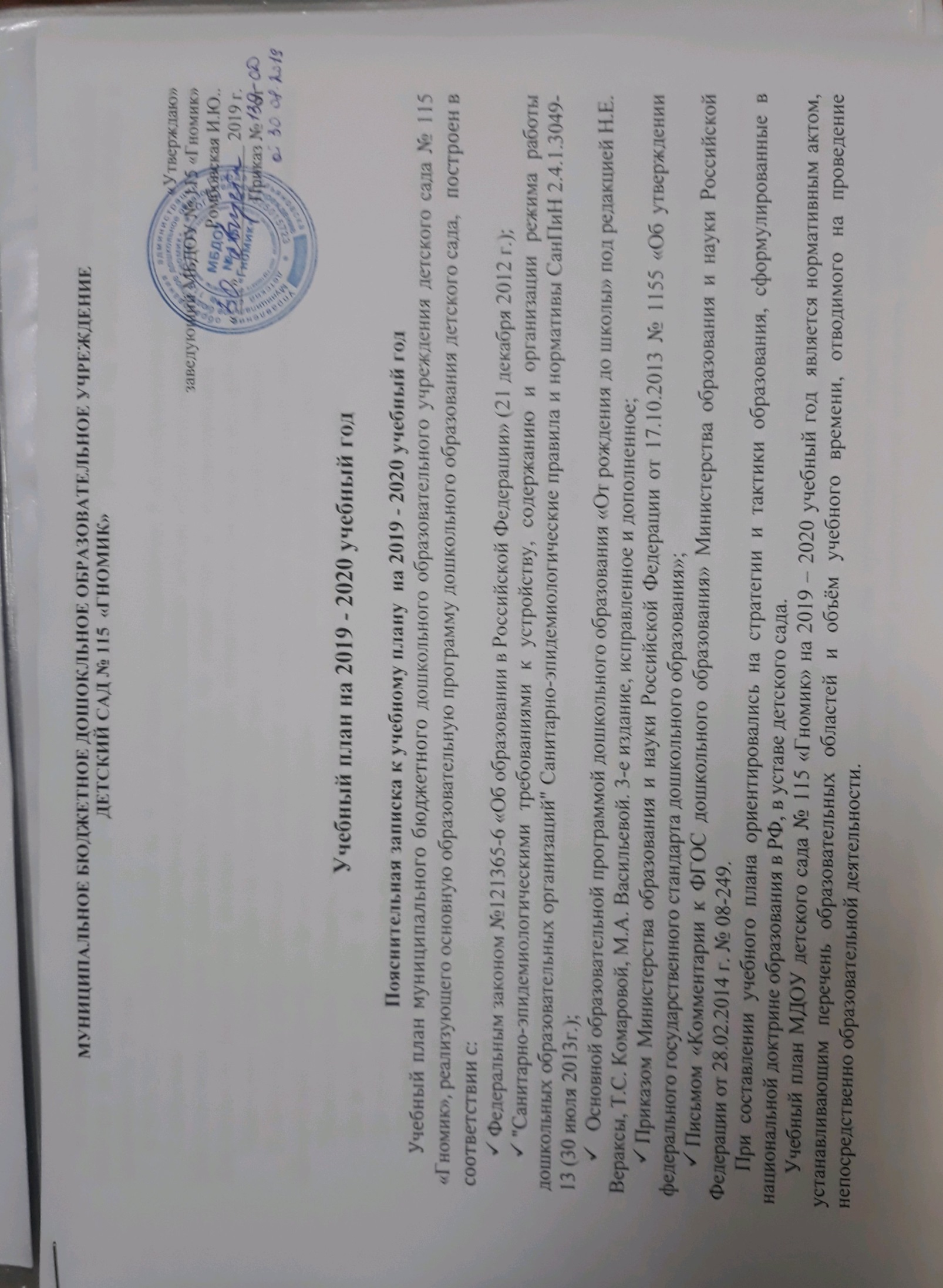 В соответствии с требованиями нормами СанПиН, Устава детского сада дошкольное образовательное учреждение работает по пятидневной неделе 12-ти часовым пребыванием детей.  Учебный год начинается с 2 сентября и заканчивается 29 мая. В 2019-2020 г. в МДОУ детский сад № 115 «Гномик» функционирует 8 общеобразовательных групп.Содержание психолого-педагогической работы по освоению детьми образовательных областей  ориентировано на разностороннее развитие дошкольников с учетом их возрастных и индивидуальных особенностей по основным направлениям: физическому, социально-личностному, познавательно-речевому и художественно-эстетическому.Мониторинг детского развития проводится три раза в год (в сентябре, декабре, апреле).Количество и продолжительность непрерывной непосредственно образовательной деятельности устанавливаются в соответствии с санитарно-гигиеническими нормами и требованиями (СанПиН 2.4.1.3049-13): Продолжительность непрерывной непосредственно образовательной деятельности:- для детей от 1 до 2 лет - не более 10 минут- для детей от 2 до 3 лет – не более 10 минут,- для детей от 3 до 4 лет – не более 15 минут,- для детей от 4 до 5 лет – не более 20 минут,- для детей от 5 до 6 лет – не более 25 минут,- для детей от 6 до 7 лет – не более 30 минут.Максимально допустимый объём образовательной нагрузки в первой половине дня:- в младшей и средней группах не превышает 30 и 40 минут соответственно,- в старшей и подготовительной группах – 45 минут и 1,5 часа соответственно.В середине времени, отведённого на непрерывную образовательную деятельность, проводятся физкультурные минутки. Перерывы между периодами непрерывной образовательной деятельности – не менее 10 минут.Образовательная деятельность с детьми старшего дошкольного возраста может осуществляться во второй половине дня после дневного сна. Её продолжительность составляет не более 25 – 30 минут в день. В середине непосредственно образовательной деятельности статического характера проводятся физкультурные минутки.Образовательную деятельность, требующую повышенной познавательной активности и умственного напряжения детей, организуется в первую половину дня.Форма организации занятий с 1 до 2 лет и с 2 до 3 лет (подгрупповые) с 3 до 7 лет (фронтальные).В образовательном процессе используется интегрированный подход, который позволяет гибко реализовывать в режиме дня различные виды детской деятельности.Организация жизнедеятельности МДОУ предусматривает, как организованные педагогами совместно с детьми (ООД, развлечения, кружки) формы детской деятельности, так и самостоятельную деятельность детей. Режим дня и сетка занятий соответствуют виду и направлению МДОУ. Парциальные программы являются дополнением к Примерной основной общеобразовательной программе дошкольного образования «От рождения до школы» под редакцией Н.Е. Вераксы, Т.С. Комаровой, М.А.Васильевой и составляют не более 40% от общей учебной нагрузки.Вариативная часть учебного плана часть учебного плана, формируемая участниками образовательного процесса ДОУ, обеспечивает вариативность образования, отражает приоритетное направление деятельности МДОУ № 115 «Гномик» и расширение области образовательных услуг для воспитанников.В летний период учебные занятия не проводятся. В это время увеличивается продолжительность прогулок, а также проводятся спортивные и подвижные игры, спортивные праздники, экскурсии и др.Учебный план МБДОУ № 115 ОАО «Гномик», реализующего основную общеобразовательную программу дошкольного учреждения на основе содержания комплексной программы воспитания и обучения «От рождения до школы» под ред. Н.Е. Вераксына 2019-2020 учебный год№первая группа раннего возраста1-2 г.первая группа раннего возраста1-2 г.первая группа раннего возраста1-2 г.вторая группа раннего возраста2-3-г.вторая группа раннего возраста2-3-г.вторая группа раннего возраста2-3-г. младшая группа3-4 г. младшая группа3-4 г. младшая группа3-4 г. младшая группа3-4 г. младшая группа3-4 г. младшая группа3-4 г. младшая группа3-4 г. младшая группа3-4 г. младшая группа3-4 г. младшая группа3-4 г. младшая группа3-4 г. младшая группа3-4 г. младшая группа3-4 г. младшая группа3-4 г. младшая группа3-4 г. младшая группа3-4 г. младшая группа3-4 г. младшая группа3-4 г. младшая группа3-4 г. младшая группа3-4 г.средняя группа4-5 л.средняя группа4-5 л.средняя группа4-5 л.старшая группа5-6 л.старшая группа5-6 л.старшая группа5-6 л.подготовительная группа6-7 л.подготовительная группа6-7 л.подготовительная группа6-7 л.подготовительная группа6-7 л.1.Образовательная областьв неделюв месяцв годв неделюв неделюв месяцв годв месяцв годв годв годв годв годв месяцв годв годв годв годв годв годв месяцв месяцв месяцв месяцв годв годв неделюв месяцв годв неделюв месяцв годв неделюв месяцв месяцв годОбязательная частьОбязательная частьОбязательная частьОбязательная частьОбязательная частьОбязательная частьОбязательная частьОбязательная частьОбязательная частьОбязательная частьОбязательная частьОбязательная частьОбязательная частьОбязательная частьОбязательная частьОбязательная частьОбязательная частьОбязательная частьОбязательная частьОбязательная частьОбязательная частьОбязательная частьОбязательная частьОбязательная частьОбязательная частьОбязательная частьОбязательная частьОбязательная частьОбязательная частьОбязательная частьОбязательная частьОбязательная частьОбязательная частьОбязательная часть1.1Познавательное развитие3121081436287222288727222288887272722872287233121081.1Познавательное развитие- Ознакомление с окружающим миром- ФЭМП- С дидактическим материалом- Игры-занятия со строительнымматериалом32112108114362118722112112118872722112112118888727272211872211872312312121081.2Речевое развитие31210828721436111443636111444436363614362872228721.2Развитие речи31210828721436111443636111444436363614362872228721.2Чтение художественной литературыежедневноежедневноежедневноежедневноежедневноежедневноежедневноежедневноежедневноежедневноежедневноежедневноежедневноежедневноежедневноежедневноежедневноежедневноежедневноежедневноежедневноежедневноежедневноежедневноежедневноежедневноЕжедневно  ежедневноежедневноЕжедневноежедневноежедневноежедневноежедневноежедневноежедневно1.3Художественно-эстетическое направление развития287241614441614444416161441444441616161614414414441614452018055201801.3Музыка 287228722872222887272222888872727228722872228721.3Художественное творчество- рисование- лепка-аппликация11-44-3636-10,50,542236181810,50,510,50,510,50,542242236181836181810,50,510,50,510,50,542242242242236181836181836181810,50,542236181820,50,582272181820,50,520,50,58227218181.4Физическое направление287231210831210833312121081083331212121210810810831210831210833121081.4Физическая культура в помещении28723121082872222887272222888872727228722872228721.4Физическая культура на воздухе1436111443636111444436363614361436114361.5Социально-коммуникативное направление- самообслужи-вание- хозяйственно-бытовой  труд- труд в природеВ ходе режимных моментов и интеграция с другими образовательными областямиВ ходе режимных моментов и интеграция с другими образовательными областямиВ ходе режимных моментов и интеграция с другими образовательными областямиВ ходе режимных моментов и интеграция с другими образовательными областямиВ ходе режимных моментов и интеграция с другими образовательными областямиВ ходе режимных моментов и интеграция с другими образовательными областямиВ ходе режимных моментов и интеграция с другими образовательными областямиВ ходе режимных моментов и интеграция с другими образовательными областямиВ ходе режимных моментов и интеграция с другими образовательными областямиВ ходе режимных моментов и интеграция с другими образовательными областямиВ ходе режимных моментов и интеграция с другими образовательными областямиВ ходе режимных моментов и интеграция с другими образовательными областямиВ ходе режимных моментов и интеграция с другими образовательными областямиВ ходе режимных моментов и интеграция с другими образовательными областямиВ ходе режимных моментов и интеграция с другими образовательными областямиВ ходе режимных моментов и интеграция с другими образовательными областямиВ ходе режимных моментов и интеграция с другими образовательными областямиВ ходе режимных моментов и интеграция с другими образовательными областямиВ ходе режимных моментов и интеграция с другими образовательными областямиВ ходе режимных моментов и интеграция с другими образовательными областямиВ ходе режимных моментов и интеграция с другими образовательными областямиВ ходе режимных моментов и интеграция с другими образовательными областямиВ ходе режимных моментов и интеграция с другими образовательными областямиВ ходе режимных моментов и интеграция с другими образовательными областямиВ ходе режимных моментов и интеграция с другими образовательными областямиВ ходе режимных моментов и интеграция с другими образовательными областямиВ ходе режимных моментов и интеграция с другими образовательными областямиВ ходе режимных моментов и интеграция с другими образовательными областямиВ ходе режимных моментов и интеграция с другими образовательными областямиВ ходе режимных моментов и интеграция с другими образовательными областямиВ ходе режимных моментов и интеграция с другими образовательными областямиВ ходе режимных моментов и интеграция с другими образовательными областямиВ ходе режимных моментов и интеграция с другими образовательными областямиВ ходе режимных моментов и интеграция с другими образовательными областямиВ ходе режимных моментов и интеграция с другими образовательными областямиВ ходе режимных моментов и интеграция с другими образовательными областямиИтого10403601040360104036010101040403603601040404040360360360360360104036012484321313524681 ч. 20 мин1ч. 40 мин2 ч. 30 мин2 ч. 30 мин2 ч. 30 мин2 ч. 30 мин3ч 20 мин5 ч  6 ч 30 мин6 ч 30 мин2. Вариативная часть2. Вариативная часть2. Вариативная часть2. Вариативная часть2. Вариативная часть2. Вариативная часть2. Вариативная часть2. Вариативная часть2. Вариативная часть2. Вариативная часть2. Вариативная часть2. Вариативная часть2. Вариативная часть2. Вариативная часть2. Вариативная часть2. Вариативная часть2. Вариативная часть2. Вариативная часть2. Вариативная часть2. Вариативная часть2. Вариативная часть2. Вариативная часть2. Вариативная часть2. Вариативная часть2. Вариативная часть2. Вариативная часть2. Вариативная часть2. Вариативная часть2. Вариативная часть2. Вариативная часть2. Вариативная часть2. Вариативная часть2. Вариативная часть2. Вариативная часть2. Вариативная часть2. Вариативная часть2. Вариативная часть2. Вариативная часть   2.1Парциальная программа «Береги здоровье смолоду»В режимные моменты совместная деятельность взрослого и детей во 2 пол. дня / 2 раза в месяцВ режимные моменты совместная деятельность взрослого и детей во 2 пол. дня / 2 раза в месяцВ режимные моменты совместная деятельность взрослого и детей во 2 пол. дня / 2 раза в месяцВ режимные моменты совместная деятельность взрослого и детей во 2 пол. дня / 2 раза в месяцВ режимные моменты совместная деятельность взрослого и детей во 2 пол. дня / 2 раза в месяцВ режимные моменты совместная деятельность взрослого и детей во 2 пол. дня / 2 раза в месяцВ режимные моменты совместная деятельность взрослого и детей во 2 пол. дня / 2 раза в месяцВ режимные моменты совместная деятельность взрослого и детей во 2 пол. дня / 2 раза в месяцВ режимные моменты совместная деятельность взрослого и детей во 2 пол. дня / 2 раза в месяцВ режимные моменты совместная деятельность взрослого и детей во 2 пол. дня / 2 раза в месяцВ режимные моменты совместная деятельность взрослого и детей во 2 пол. дня / 2 раза в месяцВ режимные моменты совместная деятельность взрослого и детей во 2 пол. дня / 2 раза в месяцВ режимные моменты совместная деятельность взрослого и детей во 2 пол. дня / 2 раза в месяцВ режимные моменты совместная деятельность взрослого и детей во 2 пол. дня / 2 раза в месяцВ режимные моменты совместная деятельность взрослого и детей во 2 пол. дня / 2 раза в месяцВ режимные моменты совместная деятельность взрослого и детей во 2 пол. дня / 2 раза в месяцВ режимные моменты совместная деятельность взрослого и детей во 2 пол. дня / 2 раза в месяцВ режимные моменты совместная деятельность взрослого и детей во 2 пол. дня / 2 раза в месяцВ режимные моменты совместная деятельность взрослого и детей во 2 пол. дня / 2 раза в месяцВ режимные моменты совместная деятельность взрослого и детей во 2 пол. дня / 2 раза в месяцВ режимные моменты совместная деятельность взрослого и детей во 2 пол. дня / 2 раза в месяцВ режимные моменты совместная деятельность взрослого и детей во 2 пол. дня / 2 раза в месяцВ режимные моменты совместная деятельность взрослого и детей во 2 пол. дня / 2 раза в месяц0,52180,50,52182.2«Экономическое воспитание дошкольников: формирование предпосылок финансовой грамотности»0,52180,50,5218Итого 14361143625 мин30 мин30 минВсего 104036010403601040360104040404036010101040404040360360360360104036013524681414565041 ч. 20 мин1ч. 40 мин2 ч. 30 мин2 ч. 30 мин2 ч. 30 мин2 ч. 30 мин2 ч. 30 мин3ч 20 мин5 ч  25 мин7 часов7 часов